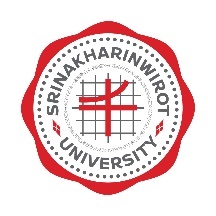 รายงานผลการดำเนินงานตามแผนปฏิบัติการป้องกันการทุจริตและส่งเสริมคุณธรรมและความโปร่งในของคณะพยาบาลศาสตร์ มหาวิทยาลัยศรีนครินทรวิโรฒ ประจำปีงบประมาณ พ.ศ. 2567 รอบ 6 เดือน1 ตุลาคม 2566—31 มีนาคม 2567…………………………………………………………………………………………………………………………………………………………………………………………………………..	แผนปฏิบัติการป้องกันการทุจริตและส่งเสริมคุณธรรมและความโปร่งใสของคณะพยาบาลศาสตร์ ประจำปีงบประมาณ พ.ศ. 2567 (1 ตุลาคม พ.ศ. 2566-30 กันยายน พ.ศ. 2567) จัดทำโดยเชื่อมโยงกับแผนฯ ของมหาวิทยาลัย เพื่อเป็นกรอบแนวทางการปฏิบัติร่วมกันทั้งมหาวิทยาลัย การกำหนดยุทธศาสตร์หลัก มีดังนี้	ยุทธศาสตร์ที่ 1 ยกระดับด้านคุณธรรมและความโปร่งใสในการบริหารจัดการทุกภารกิจหลักของคณะพยาบาลศาสตร์ มีตัวชี้วัด 4 ตัวชี้วัด บรรลุ 4 ตัวชี้วัด คิดเป็นร้อยละ 100 ไม่บรรลุ 0 ตัวชี้วัด	ยุทธศาสตร์ที่ 2 สร้างการรับรู้ ปลูกจิตสำนัก และส่งเสริมการมีส่วนร่วมด้านคุณธรรมและความโปร่งใส เพื่อสร้างวัฒนธรรมที่ดีเป็นมาตรฐานเดียวกัน มีตัวชี้วัด 5 ตัวชี้วัด บรรลุ 5 ตัวชี้วัด คิดเป็นร้อยละ 100 ไม่บรรลุ 0 ตัวชี้วัด	แต่ละยุทธศาสตร์ มีผลการดำเนินการโดยมีรายละเอียดดังนี้ยุทธศาสตร์ที่ 1 ยกระดับด้านคุณธรรมและความโปร่งใสในการบริหารจัดการทุกภารกิจหลักของคณะพยาบาลศาสตร์ยุทธศาสตร์ที่ 2 สร้างการรับรู้ ปลูกจิตสำนึก และส่งเสริมการมีส่วนร่วมด้านคุณธรรมและความโปร่งใส เพื่อสร้างวัฒนธรรมที่ดีเป็นมาตรฐานเดียวกัน   หมายเหตุ * คำอธิบายของตัวชี้วัดที่1.1.2 มีช่องทางสื่อสารเพื่อเปิดโอกาสให้ผู้มีส่วนได้ส่วนเสียภายนอกได้มีส่วนร่วมในการปรับปรุงและพัฒนาการดำเนินงานของคณะฯคำอธิบาย เผยแพร่ข้อมูลบนเว็บไซต์หลัก โดยอาจเป็นข่าวประชาสัมพันธ์ ประกอบด้วย 1) ประเด็นหรือเรื่องในการมีส่วนร่วม 2) สรุปข้อมูลของผู้มีส่วนงาน 
3) ผลจากการมีส่วนร่วม 4) การนำผลจากการมีส่วนร่วมไปปรับปรุงพัฒนาการดำเนินงานของส่วนงาน1.2.1 ร้อยละของงานตามพันธกิจมีคู่มือหรือแนวทางการปฏิบัติงานเผยแพร่ข้อมูลบนเว็ปไซด์ของหลักของคณะฯคำอธิบาย คู่มือหรือแนวทางการปฏิบัติงานที่เจ้าหน้าที่ของหน่วยงานใช้ยึดถือปฏิบัติให้เป็นมาตรฐานเดียวกัน ที่มีรายละเอียดประกอบด้วย (1) ชื่องาน  
(2) วิธีการขั้นตอนการปฏิบัติงาน  (3) ระยะเวลาการปฏิบัติงานแต่ละขั้นตอน  (4) กฎหมายที่เกี่ยวข้อง 1.2.2 ร้อยละของงานตามพันธกิจมีคู่มือหรือแนวทางการให้บริการเผยแพร่ข้อมูลบนเว็บไซต์หลักของคณะฯคำอธิบาย  แสดงคู่มือการให้บริการหรือแนวทางการปฏิบัติที่ผู้รับบริการหรือผู้มาติดต่อกับหน่วยงานใช้เป็นข้อมูลในการขอรับบริการหรือติดต่อกับหน่วยงานที่มีรายละเอียดของแต่ละงาน ประกอบด้วย  (1) ชื่องาน  (2) วิธีการขั้นตอนการให้บริการ (3) ระยะเวลาแต่ละขั้นตอน  (4) ช่องทางให้บริการ เช่น สถานที่ ส่วนงานที่รับผิดชอบ E-service One Stop Service  (5) ค่าธรรมเนียม (กรณีไม่มีค่าธรรมเนียมให้ระบุว่า “ไม่มีค่าธรรมเนียม”)  (6) กฎหมายที่เกี่ยวข้อง2.1.1 จำนวนครั้งความไม่โปร่งใสในการปฏิบัติงานตามนโยบาย No Gift Policy และรายงานการรับทรัพย์สินหรือประโยชน์อื่นใดโดยไม่สุจริตคำอธิบาย  รายงานผลตามแบบฟอร์มตามที่กำหนดไว้ในคู่มือการประเมินคุณธรรมและความโปร่งใสในการดำเนินงานของหน่วยงานภาครัฐ  ประจำปีงบประมาณ พ.ศ.2567 หน้า 582.2.1 ร้อยละของประเด็นสำคัญที่ต้องเปิดเผยข้อมูลที่เป็นปัจจุบันบนเว็บไซด์หลักของคณะฯ ครบถ้วนตามเกณฑ์ ป.ป.ช.คำอธิบาย ข้อมูลที่ต้องเปิดเผยบนเว็บไซต์หลักของส่วนงาน จำนวน 10 หัวข้อ ได้แก่ มาตรการ/แนวทางการดำเนินงานตัวชี้วัดเป้าหมายโครงการ/ กิจกรรมงบประมาณระยะเวลาดำเนินการผู้รับผิดชอบ/  ผู้กำกับผลการดำเนินการ1.1 สร้างระบบและกลไกในการดำเนินงานด้านคุณธรรมและความโปร่งใส1.1.1 จัดทำแผนปฏิบัติการป้องกันการทุจริตและส่งเสริมคุณธรรมและความโปร่งใสมี1) จัดทำและประกาศแผนปฏิบัติการป้องกันการทุจริตและส่งเสริมคุณธรรมและความโปร่งใสที่สอดคล้องกับแผนฯ มหาวิทยาลัย-ม.ค. 67งานบริหารจัดการงานทั่วไป/ รองคณบดีฝ่ายบริหารและพัฒนาคุณภาพดำเนินการแล้ว1.1 สร้างระบบและกลไกในการดำเนินงานด้านคุณธรรมและความโปร่งใส2) ติดตามผลความสำเร็จของแผนฯ ทุก 6 เดือน-มี.ค.-ก.ย. 67งานบริหารจัดการงานทั่วไป/ รองคณบดีฝ่ายบริหารและพัฒนาคุณภาพมีการรายงาน1.1 สร้างระบบและกลไกในการดำเนินงานด้านคุณธรรมและความโปร่งใส1.1.2 มีช่องทางสื่อสารเพื่อเปิดโอกาสให้ผู้มีส่วนได้ส่วนเสียภายนอกได้มีส่วนร่วมในการปรับปรุงและพัฒนาการดำเนินงานของคณะฯ*มี3) รายงานผลการเปิดโอกาสให้ผู้มีส่วนได้ส่วนเสียภายนอกได้มีส่วนร่วมในการปรับปรุงและพัฒนาการดำเนินงานของคณะฯ-มี.ค.-ก.ย. 67งานบริหารจัดการงานทั่วไป/ รองคณบดีฝ่ายบริหารและพัฒนาคุณภาพดำเนินการแล้วเสร็จ1.2 สนับสนุนให้ผู้ปฏิบัติงานในคณะฯ ดำเนินงานอย่างมีมาตรฐานและตรวจสอบได้1.2.1 ร้อยละของงานตามพันธกิจมีคู่มือหรือแนวทางการปฏิบัติงานเผยแพร่ข้อมูลบนเว็ปไซด์ของหลักของคณะฯ*ร้อยละ1001) จัดทำคู่มือหรือแนวทางการปฏิบัติงานเผยแพร่บนเว็บไซต์ ไม่น้อยกว่า 3 งาน ได้แก่ งานบริการการศึกษา งานการเงินและพัสดุ และงานบริหารทั่วไป-ก.พ.-มี.ค. 67ผอ.สนง. คณบดี/ รองคณบดีฝ่ายบริหารและพัฒนาคุณภาพมีครบทุกพันธกิจ1.2.2 ร้อยละของงานตามพันธกิจมีคู่มือหรือแนวทางการให้บริการเผยแพร่ข้อมูลบนเว็บไซต์หลักของคณะฯ*ร้อยละ1002) จัดทำคู่มือหรือแนวทางการให้บริการเผยแพร่บนเว็บไซต์ ไม่น้อยกว่า 3 งาน ได้แก่ งานบริการการศึกษา งานการเงินและพัสดุ และงานบริหารทั่วไป-ก.พ.-มี.ค. 67ผอ.สนง. คณบดี/ รองคณบดีฝ่ายบริหารและพัฒนาคุณภาพมีครบทุกพันธกิจมาตรการ/แนวทางการดำเนินงานตัวชี้วัดเป้าหมายโครงการ/ กิจกรรมงบประมาณระยะเวลาดำเนินการผู้รับผิดชอบ/  ผู้กำกับผลการดำเนินการ2.1 รณรงค์และส่งเสริมคุณธรรม จริยธรรมและความโปร่งใสในด้านการดำเนินชีวิตและการปฏิบัติงานของผู้บริหาร บุคลากร และนิสิตของคณะฯ2.1.1 จำนวนครั้งความไม่โปร่งใสในการปฏิบัติงานตามนโยบาย No Gift Policy และรายงานการรับทรัพย์สินหรือประโยชน์อื่นใดโดยไม่สุจริต*01) ประชุมชี้แจงการปฏิบัติของผู้บริหารและปลุกจิตสำนึกในการสร้างวัฒนธรรมการต่อต้านการทุจริตประพฤติมิชอบและติดตามรายงานผลการปฏิบัติงาน-ช่วง meet the deanผอ.สนง. คณบดี/ รองคณบดีฝ่ายบริหารฯบรรลุ2.1 รณรงค์และส่งเสริมคุณธรรม จริยธรรมและความโปร่งใสในด้านการดำเนินชีวิตและการปฏิบัติงานของผู้บริหาร บุคลากร และนิสิตของคณะฯ2.1.2 ร้อยละของบุคลากรรับรู้และปฏิบัติตามประกาศคุณธรรมจริยธรรมของคณะฯ1002) รณรงค์และเผยแพร่ประกาศ No gift policy และการรับทรัพย์สินหรือประโยชน์อื่นใดโดยธรรมจรรยา-ม.ค.–ก.ย. 67หัวหน้างานบริหารทั่วไป/รองคณบดีฝ่ายบริหารฯร้อยละ 1003) สร้างการรับรู้ช่องทาง/รูปแบบการสื่อสารที่ส่งเสริมคุณธรรม จริยธรรม และความโปร่งใส ในด้านการดำเนินชีวิตและการปฏิบัติงานของผู้บริหาร/บุคลากร และนิสิตของคณะฯ (website, banner)-ม.ค.–ก.ย. 67ผอ.สนง. คณบดี/ รองคณบดีฝ่ายบริหารฯดำเนินการแล้ว2.2 สร้างการรับรู้โดยการเปิดเผยข้อมูลสำคัญให้สาธารณชนรับทราบและตรวจสอบได้2.2.1 ร้อยละของประเด็นสำคัญที่ต้องเปิดเผยข้อมูลที่เป็นปัจจุบันบนเว็บไซด์หลักของคณะฯ ครบถ้วนตามเกณฑ์ ป.ป.ช.*1001) เผยแพร่ช่องทาง/แนวทาง/ขั้นตอนและผลการดำเนินงานเรื่องร้องเรียนในบุคลากรและนิสิตและผู้เกี่ยวข้องรับทราบ-ก.พ.-มี.ค. 67ผอ.สนง. คณบดี/ รองคณบดีฝ่ายบริหารฯดำเนินการแล้ว2.3 กำหนดมาตรการการแก้ไขปัญหาการทุจริต2.3.1 มีระบบและกลไกการดำเนินการเรื่องร้องเรียนของคณะฯมี1) จัดให้มีช่องทางการรับเรื่องร้องเรียน การจัดการ และการดำเนินการเรื่องร้องเรียนของคณะฯ รายงานต่อคณบดีทุก 1 เดือน- ม.ค. - ก.ย.    2567ผอ.สนง. คณบดี/ รองคณบดีฝ่ายบริหารฯมี2.3.2 มีการเผยแพร่ช่องทาง/แนวทาง/ขั้นตอน และผลการดำเนินงานเรื่องร้องเรียน/มาตรการการแก้ไขปัญหาการทุจริต ให้บุคลากร นิสิต และผู้ที่เกี่ยวข้องรับทราบมี2) การเผยแพร่ช่องทาง/แนวทาง/ขั้นตอน และผลการดำเนินงานเรื่องร้องเรียนให้บุคลากร นิสิต และผู้ที่เกี่ยวข้องรับทราบ-ม.ค. - ก.ย.   2567ผอ.สนง. คณบดี/ รองคณบดีฝ่ายบริหารฯมีข้อรายการข้อมูลรายละเอียดรายการข้อมูล1โครงสร้างแสดงแผนผังโครงสร้างการแบ่งส่วนราชการของหน่วยงานแสดงตำแหน่งที่สำคัญและการแบ่งส่วนงานภายใน ยกตัวอย่างเช่น สำนัก กอง ศูนย์ ฝ่าย ส่วน กลุ่ม เป็นต้น2ข้อมูลผู้บริหารแสดงข้อมูลของผู้บริหารสูงสุด และผู้ดำรงตำแหน่งทางการบริหารของหน่วยงาน อย่างน้อยประกอบด้วย
(1) คณบดี/ผู้อำนวยการ (2) รองคณบดี/รองผู้อำนวยการ แสดงข้อมูลของผู้บริหารแต่ละคน อย่างน้อยประกอบด้วย (1) ชื่อ-นามสกุล (2) ตำแหน่ง (3) รูปถ่าย (4) ช่องทางการติดต่อ 3ข้อมูลการติดต่อแสดงข้อมูลการติดต่อของหน่วยงาน อย่างน้อยประกอบด้วย (1) ที่อยู่หน่วยงาน (2) หมายเลขโทรศัพท์ (3) E-mail 
(4) แผนที่ตั้ง4ข่าวประชาสัมพันธ์แสดงข้อมูลข่าวสารต่าง ๆ ที่เกี่ยวข้องกับการดำเนินงานตามอำนาจหน้าที่หรือภารกิจของหน่วยงานเป็นข้อมูลข่าวสารที่เกิดขึ้นในปี พ.ศ. 25675Q&Aแสดงช่องทางการสอบถามข้อมูลต่าง ๆ และหน่วยงานสามารถสื่อสารให้คำตอบกับผู้สอบถามได้ โดยมีลักษณะเป็นการสื่อสารได้สองทาง (Q&A) ยกตัวอย่างเช่น Messenger Live Chat, Chatbot, Line official Account, Web board  (ไม่รวมถึง E-mail)สามารถเข้าถึงหรือเชื่อมโยงไปยังช่องทางข้างต้นได้จากเว็บไซต์หลักของหน่วยงาน6แผนยุทธศาสตร์หรือแผนพัฒนาหน่วยงานแสดงแผนการดำเนินภารกิจของหน่วยงานที่มีระยะมากกว่า 1 ปี ที่มีรายละเอียดอย่างน้อยประกอบด้วย	(1) ยุทธศาสตร์หรือแนวทาง	(2) เป้าหมายของแต่ละยุทธศาสตร์หรือแนวทาง	(3) ตัวชี้วัดของเป้าหมายตาม (2) เป็นแผนที่มีระยะเวลาบังคับใช้ครอบคลุมปีงบประมาณ พ.ศ. 25677แผนและความก้าวหน้าในการดำเนินงานและการใช้งบประมาณประจำปีแสดงแผนการดำเนินงานตามภารกิจของหน่วยงาน ประจำปีงบประมาณ พ.ศ. 2567 ที่มีรายละเอียดอย่างน้อยประกอบด้วย   (1) โครงการหรือกิจกรรม	(2) ผลผลิตของแต่ละโครงการหรือกิจกรรม	(3) งบประมาณที่ใช้แต่ละโครงการหรือกิจกรรม	(4) ระยะเวลาในการดำเนินงานแต่ละโครงการหรือกิจกรรม แสดงผลความก้าวหน้าในการดำเนินงานตามแผนการดำเนินงานประจำปีงบประมาณ พ.ศ. 2567 ข้อมูล ณ วันที่ 31 มีนาคม 2567 ที่มีเนื้อหาหรือรายละเอียดความก้าวหน้า อย่างน้อยประกอบด้วย     (1) ผลการดำเนินงานของแต่ละโครงการ/กิจกรรม     (2) ผลการใช้จ่ายงบประมาณที่ใช้ดำเนินงานแต่ละโครงการ/กิจกรรม8รายงานผลการดำเนินงานประจำปีแสดงผลการดำเนินงานตามแผนดำเนินงานประจำปี ที่มีรายละเอียดอย่างน้อยประกอบด้วย    (1) ผลการดำเนินงานของแต่ละโครงการ/กิจกรรม	(2) งบประมาณที่ได้รับจัดสรรและผลการใช้จ่ายงบประมาณที่ใช้ดำเนินงานแต่ละโครงการ/กิจกรรม	(3) ระยะเวลาในการดำเนินงานแต่ละโครงการ/กิจกรรม (ระบุเป็น วัน เดือน ปีที่เริ่มและสิ้นสุดการดำเนินการ)	(4) ปัญหา/อุปสรรค	(5) ข้อเสนอแนะเป็นรายงานผลของปีงบประมาณ พ.ศ. 25669คู่มือหรือแนวทางการปฏิบัติงานของเจ้าหน้าที่แสดงคู่มือหรือแนวทางการปฏิบัติงานที่เจ้าหน้าที่ของหน่วยงานใช้ยึดถือปฏิบัติให้เป็นมาตรฐานเดียวกัน* ที่มีรายละเอียดอย่างน้อยประกอบด้วย 	(1) ชื่องาน	(2) วิธีการขั้นตอนการปฏิบัติงาน(3) ระยะเวลาการปฏิบัติงานแต่ละขั้นตอน(4) กฎหมายที่เกี่ยวข้อง	10คู่มือหรือแนวทางการให้บริการสำหรับผู้รับบริการหรือผู้มาติดต่อแสดงคู่มือการให้บริการหรือแนวทางการปฏิบัติที่ผู้รับบริการหรือผู้มาติดต่อกับหน่วยงานใช้เป็นข้อมูลในการขอรับบริการหรือติดต่อกับหน่วยงานที่มีรายละเอียดของแต่ละงาน อย่างน้อยประกอบด้วย(1) ชื่องาน(2) วิธีการขั้นตอนการให้บริการ (3) ระยะเวลาแต่ละขั้นตอน(4) ช่องทางให้บริการ เช่น สถานที่ ส่วนงานที่รับผิดชอบ E-service One Stop Service(5) ค่าธรรมเนียม (กรณีไม่มีค่าธรรมเนียม ให้ระบุว่า “ไม่มีค่าธรรมเนียม”)(6) กฎหมายที่เกี่ยวข้อง